Activité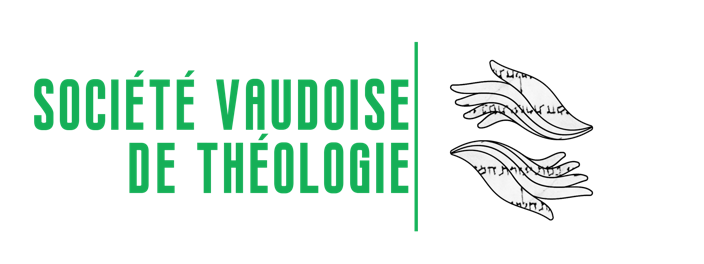 Fiche de validationSensTitre de l’activitéThème de l’activitéPublic cibleÀ quel public cette activité s’adresse-t-elle ? Auprès de qui faudra-t-il communiquer ? Représentant SVThQui dira un mot d’accueil ou de présentation de la SVTh durant l’activité ? Objectifs de l’activitéQu’est-ce qui permettra de dire que cette activité est « réussie » ? Quel changement cette activité doit-elle produire auprès des participants·es ? ArgumentaireEn quoi cette activité contribue-t-elle à la promotion et au développement de la théologie dans le canton de Vaud ? Collaboration (évent.)Quelles sont les collaborations suscitées par cette activité ? *AnimationNoms des intervenantsNoms des animateursType d’animationQuelle sera la forme de votre animation ? Veuillez indiquer un bref plan d’animation. *MatérielHeure & Date LieuMatériel nécessaire (animation, convivialité) *BudgetVeuillez présenter ici un bref budget de l’activité en indiquantLes fraisLes frais peuvent comprendre : Frais d’intervenants (trajets, logement, honoraires)Frais de location (matériel, salle)Frais de communication (graphiste, droits d’image, impressions, envoi de matériel publicitaire)Frais de repas (apéro, restaurant) La répartition des fraisQuels frais sont pris en charge par qui. 